Управление финансов администрации Починковского муниципального районаК отчету об исполнении районного бюджета Починковского муниципального района за 2018 год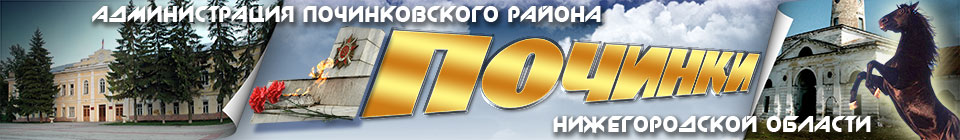 Представление, рассмотрение и утверждение годового отчета об исполнении районного бюджета ПМР за 2018 годОсновные характеристики бюджетаОбщий объем доходов районного бюджетаОбщий объем расходов районного бюджетаДефицит (профицит)районного бюджетаБюджет исполнен с превышением расходов над доходами.Доходы бюджетаОбъем и структура доходов в динамике районного бюджета Починковского муниципального района Структура налоговых и неналоговых доходов за 2018 годСтруктура безвозмездных поступлений из бюджетов бюджетной системы РФ за 2018 годДоходы районного бюджета Починковского муниципального района в расчете на 1 жителя за 2018 год            Динамика муниципального долга Починковского муниципального района за 2018 год(Тыс. руб.)Структура расходов районного бюджета Починковского муниципального районаза 2018 год по основным разделамНаибольшую долю в расходах районного бюджета Починковского муниципального района в 2018 году составили расходы по разделам: «Образование» - 51,4%, «Национальная экономика» -16,8%, «Культура» – 10,1%, «Общегосударственные вопросы» - 6,1%, «Социальная политика» - 3,4%, «Межбюджетные трансферты» - 5%.Исполнение расходной части районного бюджета Починковского муниципального района за 2018 год(в тыс. рублей)Расходы районного бюджетаПочинковского муниципального района на 1 жителя за 2018 год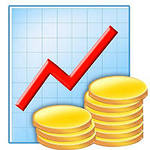 Расходы районного бюджетаПочинковского муниципального района на образование(тыс. рублей)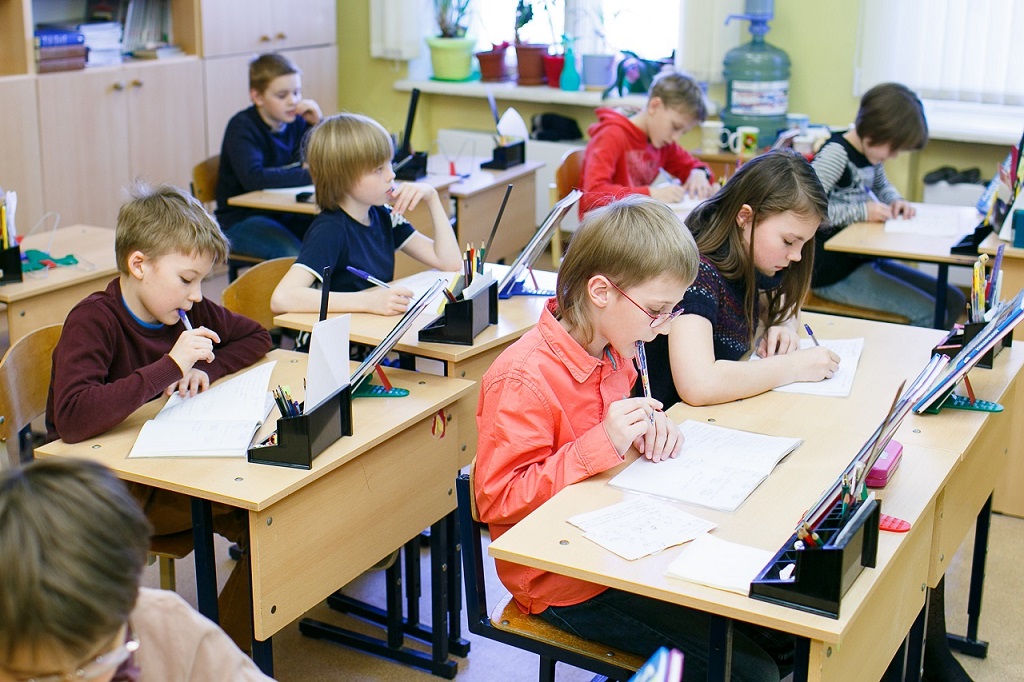 Расходы районного бюджетаПочинковского муниципального районана культуру(тыс. рублей)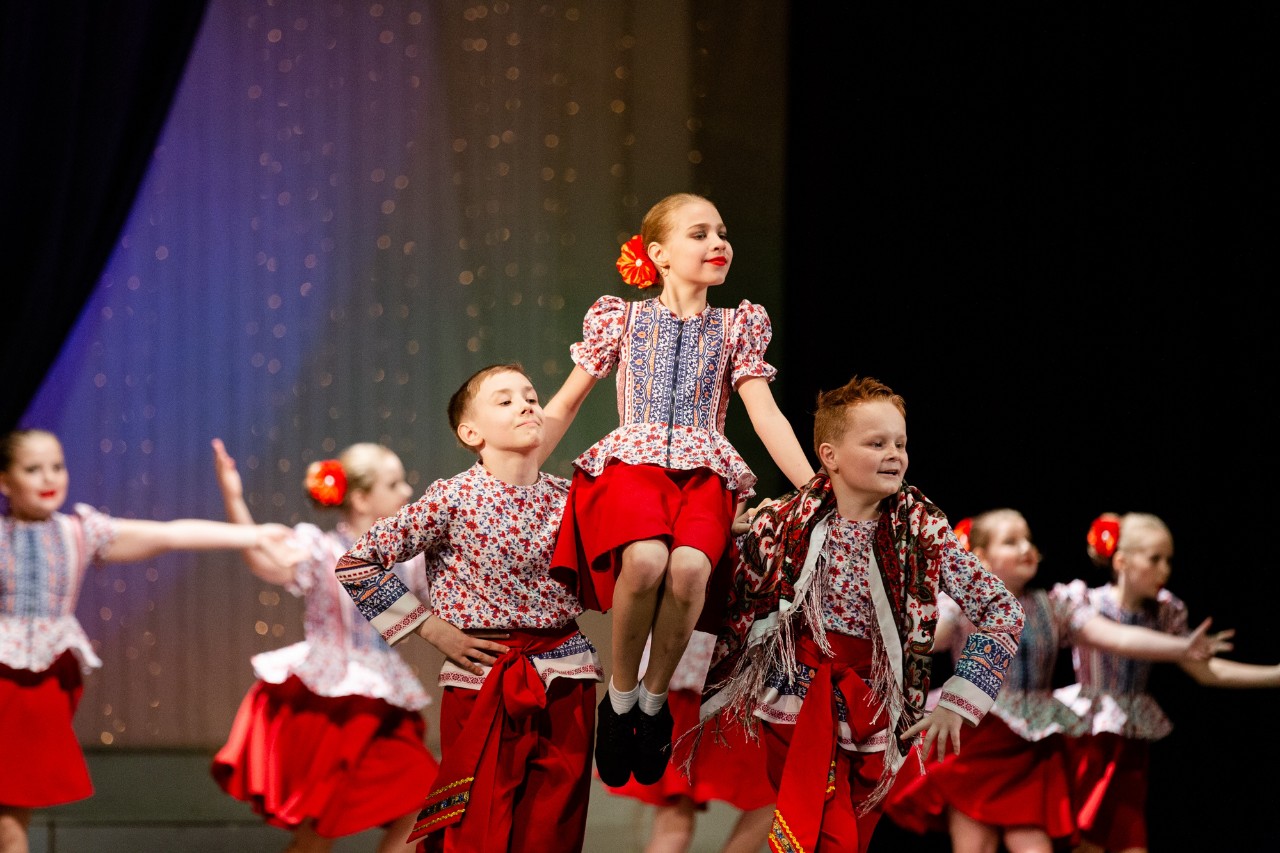 ИНФОРМАЦИЯО предоставлении  межбюджетных трансфертов бюджетам поселений за 2018 год(дотации бюджетам сельсоветов на выравнивание бюджетной обеспеченности в виде субвенций из областного бюджета) (тыс. руб.)ИНФОРМАЦИЯО предоставлении межбюджетных трансфертов бюджетам поселений за 2018 год(дотации бюджетам сельсоветов на выравнивание уровня бюджетной обеспеченности за счет налоговых и неналоговых доходов муниципального района) (тыс. руб.)Информацияо предоставлении межбюджетных трансфертов бюджетам поселений за 2018 год(иные межбюджетные трансферты на поддержку мер по обеспечению сбалансированности бюджетов поселений, из ФПТ, расходы на реализацию проекта местных инициатив Починковского муниципального района) (тыс. руб.)ИНФОРМАЦИЯо предоставлении межбюджетных трансфертовбюджетам сельских советов за 2018 год(субвенции на осуществление полномочий по первичному воинскому учету на территориях, где отсутствуют военные комиссариаты)Тыс.руб.Контактная информация:Начальник финансового управления Губанова Галина Васильевна.График работы с 8-00 до 17-00, перерыв с 12-00 до 13-00.Адрес: 607910, Нижегородская область, Починковский районс. Починки ул. Ленина,1Телефоны (8 83197) 5-13-31, 5-07-31Электронная почта: pch-findep@mts-nn.ruНаименование2018 год2018 год2018 год2018 год2018 год2018 год2018 годНаименованиеПервоначальный планУточненный планФактОтклонениеОтклонениеОтклонениеОтклонениеНаименованиеПервоначальный планУточненный планФактОт первоначального планаОт первоначального планаОт уточненного планаОт уточненного планаНаименованиеПервоначальный планУточненный планФактТыс. руб.%Тыс. руб.%ВСЕГО в том числе766141,4850440,3850916,684775,211,1476,30,1Налоговые и неналоговые доходы в том числе:259489,9277827,0283256,723766,89,25429,72,0Налоговые доходы247573,7256910,8262013,114439,45,85102,32,0Неналоговые доходы11916,220916,221243,69327,478,3327,41,6Безвозмездные поступления в том числе:506651,5572613,3567659,961008,412,0-4953,4-0,9Дотации13991,013991,013991,00,00,00,00,0Субсидии77507,2105888,2101010,923503,730,3-4877,3-4,6Субвенции373776,8405767,0405641,031864,28,5-126,0-0,03Иные межбюджетные трансферты41376,557559,357559,316182,839,10,00,0Прочие безвозмездные поступления0,049,098,998,90,049,9101,8Доходы от возврата остатков субсидий, субвенций и иных межбюджетных трансфертов0,05,85,85,80,00,00,0Возврат остатков субсидий, субвенций и иных межбюджетных трансфертов0,0-10647,0-10647,0-10647,00,00,00,0НаименованиеВеличина муниципального долга на 1 января 2018 г.Предельный объем привлечения в 2018 годуПредельный объем погашения в 2018 годуВеличина муниципального долга на 1 января 2019 г.Муниципальный долг, всего0,00,00,00,0в том числе:Муниципальные гарантии0,00,00,00,0РазделНаименование2018 год2018 год2018 годРазделНаименованиеУточненный планИсполнение% исполненияРазделВСЕГО869 041,0861 749,299,2Разделв том числе:01Общегосударственные вопросы52 777,452 648,199,802Национальная оборона1 544,31 544,310003Национальная безопасность и правоохранительная деятельность3 756,13 613,496,204Национальная экономика149 656,9144 372,196,505Жилищно-коммунальное хозяйство43 714,043 114,198,607Образование442 906,7442 495,799,908Культура, кинематография86 891,086 862,810010Социальная политика30 013,429 317,497,711Физическая культура и спорт1 274,11 274,110012Средства массовой информации1 902,61 902,710014Межбюджетные трансферты (финансовая помощь)54 604,554 604,5100РазделНаименованиеПлан 2018 гПлан 2018 гИсполнено за 2018 гИсполнено за 2018 гОтклонениеОтклонениеРазделНаименованиерублей в месяцрублей в годрублей в месяцрублей в годрублей в месяцрублей в годВСЕГО2 56730 802,92 545,430 544,4-21,6-258,501Общегосударственные вопросы 155,91 870,7155,51 866,1-0,4-4,602Национальная оборона4,654,84,654,80003Национальная безопасность и правоохранительная деятельность11,1133,210,7128,1-0,4-5,104Национальная экономика442,05 304,5426,45 117,1-15,6-187,405Жилищно-коммунальное хозяйство129,11 549,4127,31 528,2-1,8-21,207Образование1 308,215 698,71 307,015 684,1-1,2-14,608Культура и кинематография256,73 079,8256,63 078,8-0,1-1,010Социальная политика88,71 063,886,61 039,2-2,1-24,611Физическая культура и спорт3,845,23,845,20012Средства массовой информации5,667,45,667,40014Межбюджетные трансферты (финансовая помощь)161,31 935,4161,31 935,400Наименование2018 год2018 год2018 год2018 годУточненный планИсполнениеИсполнениеОтклонение1Расходы на дошкольное, общее и дополнительное образование, всего359105,1359105,1359099,9-5,2в % к общему объему расходов41,341,741,70,42Количество муниципальных учреждений образования Починковского муниципального района, всего единицв том числе:- дошкольного образования, единиц- общеобразовательных, единиц- дополнительного образования, единиц371816337181633718163----3Объем расходов на дошкольное, общее и дополнительное образование в расчете на 1 жителя, рублей в год127281272812728-4Доля детей в возрасте 1 – 6 лет, состоящих на учете для определения в муниципальные дошкольные образовательные учреждения, в общей численности детей в возрасте 1 – 6 лет, (%):9,19,19,1-5Обеспеченность детей дошкольного возраста местами в дошкольных образовательных учреждениях (количество мест на 1000 детей), единиц101310131013-6Доля муниципальных дошкольных образовательных учреждений, здания которых находятся в аварийном состоянии или требуют капитального ремонта, в общем числе муниципальных дошкольных образовательных учреждений, %00007Доля муниципальных общеобразовательных учреждений, здания которых находятся в аварийном состоянии или требуют капитального ремонта, в общем числе муниципальных дошкольных образовательных учреждений, %00008Доля выпускников муниципальных общеобразовательных учреждений, не сдавших единый государственный экзамен, в общей численности выпускников муниципальных общеобразовательных учреждений, %00009Доля муниципальных общеобразовательных учреждений, реализующих программы общего образования, имеющих физкультурный зал, в общей численности муниципальных образовательных учреждений, реализующих программы общего образования, %100100100010Средний размер заработной платы пед. работников муниципальных дошкольных образовательных учреждений, рублей270872708727087011Средний размер заработной платы педагогических работников муниципальных образовательных учреждений, рублей290232902329023012Средний размер заработной платы педагогических работников муниципальных учреждений дополнительного образования, рублей293002930029300         0 13Средний размер заработной платы педагогических работников муниципальных учреждений дополнительного образования (ДШИ), рублей2930029300293000Наименование        2018 г.            Уточненный планИсполнениеОтклонение1Расходы, всего, тыс. руб.88165,188136,9-28,2в % к общему объему расходов10,110,20,12Объем расходов на культуру и кинематографию в расчете на 1 жителя, рублей в год31253124-13Средний размер заработной платы работников учреждений культуры, руб.25491,0625491,120,06№ п/пНаименование муниципальных целевых программ.Описание конкретных направлений расходований по муниципальным целевым программам в 2018 году.Утверждено на 2018 год (тыс. руб.)Израсходовано за 2018 год (тыс. руб.)№ п/пНаименование муниципальных целевых программ.Описание конкретных направлений расходований по муниципальным целевым программам в 2018 году.Утверждено на 2018 год (тыс. руб.)Израсходовано за 2018 год (тыс. руб.)Муниципальные целевые программыМуниципальные целевые программыМуниципальные целевые программыМуниципальные целевые программыМуниципальные целевые программы1МП "Развитие образования в Починковском муниципальном районе на 2015-2016 годы и на период до 2020 года"Модернизация содержания общего образования и образовательной среды, выделение субвенции на исполнение переданных государственных полномочий в сфере образования, организация отдыха и оздоровление детей и ресурсное обеспечение сферы образования в Починковском муниципальном районе.436907,3436496,32МП "Улучшение условий охраны труда в Починковском муниципальном районе на 2016-2018 годы"Средства направлены на реализацию мероприятий по улучшению условий и охраны труда, проведение аттестации рабочих мест по условиям труда.707,9707,63МП "Комплексное развитие систем коммунальной инфраструктуры Починковского муниципального района Нижегородской области на период 2016-2020г.г. И на перспективу до 2025 года"Средства районного бюджета были направлены на разработку проектно-сметной документации на строительство инфраструктуры ул. Елисеева с. Починки и ПСД на газификацию п. Осиновка Ужовского сельского совета.9570,69363,14МП "Построение и развитие аппаратно-программного комплекса "Безопасный город" Починковского муниципального района на 2016-2018 годы"Средства направлены на обеспечение безопасности населения в Починковском муниципальном районе380,0380,05МП "Развитие малого и среднего предпринимательства в Починковском муниципальном районе на 2016-2020 годы"Средства направлены на создание и обеспечение благоприятных условий для развития и повышения конкурентоспособности малого и среднего предпринимательства в Починковском муниципальном районе100,0100,06МП "Развитие культуры Починковского муниципального района на 2017-2019 годы"Средства направлены на проведение массовых мероприятий, концертных и конкурсных программ, праздников, театрализованных представлений, тематических вечеров, а также на улучшение материально-технической базы и развитие музейного дела.94845,194816,87МП "Развитие физической культуры и спорта в Починковском районе на 2018-2020годы"Средства направлены на развитие сети физкультурно-оздоровительных и спортивных сооружений, на физкультурно-оздоровительные мероприятия с детьми и подростками, физкультурно-оздоровительную и спортивно-массовую работу с населением района.1274,11274,18МП «Развитие агропромышленного комплекса Починковского муниципального района Нижегородской области"Возмещение части затрат организаций агропромышленного комплекса на уплату процентов за пользование кредитными ресурсами, проведение мероприятий по предупреждению и ликвидации болезней животных, предоставление средств на поддержку начинающих фермеров и реализация мер государственной поддержки кадрового потенциала АПК. 65455,665373,59МП "Управление муниципальными финансами Починковского муниципального района Нижегородской области"Управление средствами резервного фонда администрации Починковского муниципального района, а также направлены средства на реализацию мер по оптимизации муниципального долга, на обеспечение муниципальных образований района средствами на выравнивание бюджетной обеспеченности и сбалансированности бюджетов и на повышение эффективности бюджетных расходов.65682,765661,210МП "Организация оплачиваемых общественных работ и временной занятости несовершеннолетних граждан в возрасте от 14 до 18 лет на территории Починковского муниципального района на 2018-2020 годы"Средства направлены на предоставление гражданам материальной поддержки в виде временного заработка; сохранение мотивации к труду у лиц, имеющих длительный перерыв в работе или не имеющих опыта работы, приобщение к трудовой деятельности лиц, впервые ищущих работу, не имеющих профессии; удовлетворение потребностей организаций в выполнении работ, носящих временный и сезонный характер, снижение напряженности на рынке труда.263,0263,011МП «Развитие дорожного хозяйства Ризаватовского сельсовета Починковского муниципального района Нижегородской области на 201-2020 годы»Строительство дороги по ул. Кулдым, ул. Коментерна и ул. 1 мая в с. Ризоватово73534,471833,512МП «Формирование современной городской среды на территории Починковского муниципального района Нижегородской области на 2018 – 2022 годы»Средства направлены на создание комфортной среды проживания и жизнедеятельности для человека и обеспечение высокого качества жизни.5985,35985,313МП «Обеспечение населения Починковского муниципального района доступным и комфортным жильём на период 2015-2020 годов»Денежнве средства были направлены на покупку жилья шести семьям.7182,46838,3ИТОГО за счет средств районного бюджета 761 888,1759 092,9№ п/пНаименование поселенияОбъем дотацииКассовое исполнение% исполнения1Василевский1865,81865,81002В.Майданский3270,43270,41003Кочкуровский3109,13109,11004Маресевский1845,41845,41005Наруксовский7814,57814,51006Починковский0007П-Хованский4782,14782,11008Ризоватовский5120,45120,41009Ужовский3465,13465,1100ИТОГО31272,831272,8100№ п/пНаименование поселенияОбъем дотацииКассовое исполнение% исполнения1Василевский4868,74868,71002В.Майданский2019,32019,31003Кочкуровский2413,82413,81004Маресевский2077,92077,91005Наруксовский3432,23432,21006Починковский0007П-Хованский2599,72599,71008Ризоватовский1510,01510,01009Ужовский000ИТОГО18921,618921,6100№ п/пНаименование поселенияОбъем дотацииКассовое исполнение% исполнения1Василевский1130,7989,087,52 В.Майданский728,2728,21003 Кочкуровский300,0300,01004 Маресевский620,4618,799,75 Наруксовский1237,61091,088,26Починковский889,9807,490,77П-Хованский431,3414,596,18Ризоватовский2758,32727,298,99Ужовский319,7312,397,7ИТОГО8416,17988,394,9№ п/пНаименование поселенияОбъем субвенции на осуществление полномочий по первичному воинскому учету, на территориях, где отсутствуют военные комиссариатыКассовое исполнение% исполнения1.В-Майданский 43,50143,5011002.Василевский 87,00287,0021003.Кочкуровский 87,00287,0021004.Маресевский 43,50143,5011005.Наруксовский 217,507217,5071006.П-Хованский 87,00287,0021007Починковский652,524652,5241008.Ризоватовский 108,754108,7541009.Ужовский 217,507217,507100Итого1544,3001544,300100